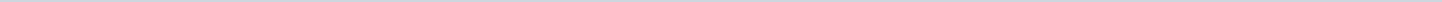 Geen documenten gevonden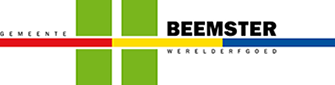 Gemeente BeemsterAangemaakt op:Gemeente Beemster29-03-2024 06:28Uitnodigingen0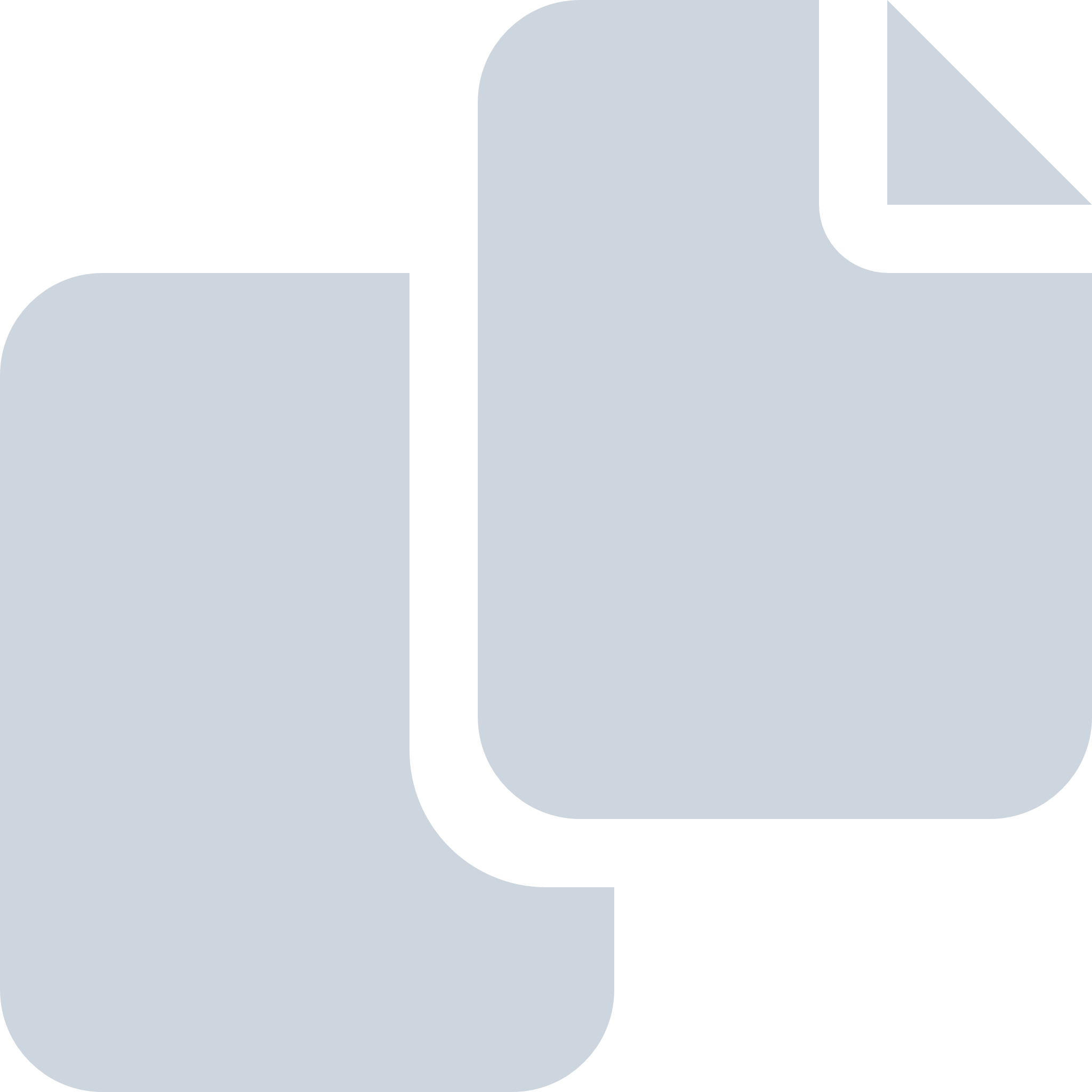 Periode: 22-03-2024 - 29-03-2024